ORE HOUSE HILLTOP TAVERN MENU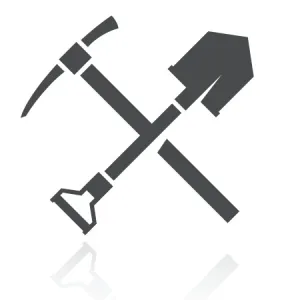 LOOKING FOR A QUICK BITE?APPETIZERSOur appetizers pair well with a tasty cocktail or cold draft beer. Try one today!FLOUR OR CORN TORTILLA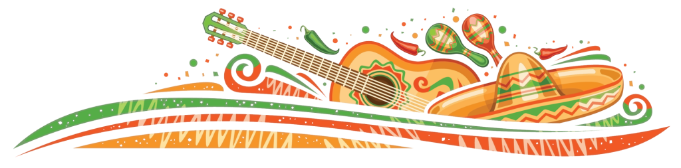 STREET TACOSTwo street tacos on your choice of tortilla.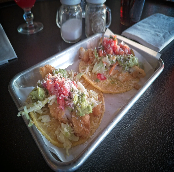 Two Street TacosTwo street tacos on your choice of flour or corn tortillas that include Mexican cotija cheese, house made Pico, chipotle mayo, guacamole and your choice of House-smoked meat, fried shrimp or beer-battered fish.                     $  7.95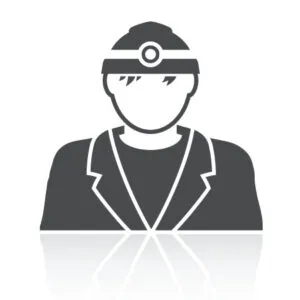 HOUSE-SMOKED FRESH ANGUS BEEF PATTIESSMOKE'N BURGERSChoose your favorite burger and pair it with a side serving of house coleslaw for $3, French fries or tater Tots $4 or Onion Rings $5.50 additional.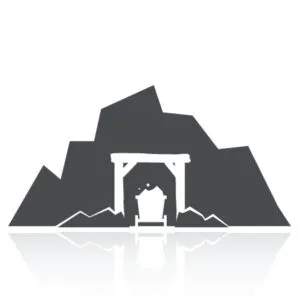 CHICKEN, SHRIMP OR FISH!MEAL BASKETSOur meal baskets include the 3 main tavern food groups of chicken, shrimp or fish. All of our baskets include your choice of fresh crispy beer-battered fries, tater tots or house-made coleslaw, Onion rings are $1.50 extra.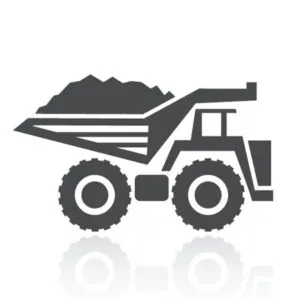 3 SANDWICH CHOICES SURE TO PLEASE!SANDWICHESWhether it's our house-smoked pulled pork, a blazin' BLT or our own dynamite chicken sandwich, we've got the sandwich for you! Add a side order of Tots or Fries.Hours of Operation
Monday, Wednesday, Thursday & Sunday 11-9
Friday & Saturday 11-11
We're Closed on Tuesday'sAddress – 1200 N Jefferson Dr, Oracle, Az 85623                           Phone – 520.896.3334Fried Zucchini Slices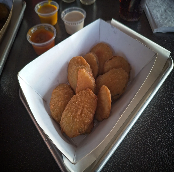 Lightly battered, deep-fried zucchini slices                              $ 8.45Crispy Beer-Battered Tater Tots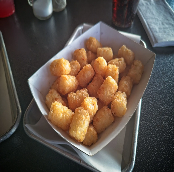 Beer-Battered and deep-fried until they are golden Brown and Crispy!                                         $ 4.45               Fried Cheese Curds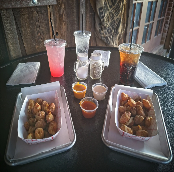 Lightly breaded chunks of mild jalapeno cheese.                           $ 8.45Crispy Beer-Battered French Fries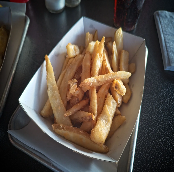 Crispy beer-battered French fries fried to a delightful crispy crunch.                                                 $ 4.95Crispy Onion Rings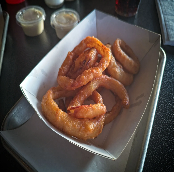 Crispy Beer Battered     $ 6.951/2 Dozen Chicken Wings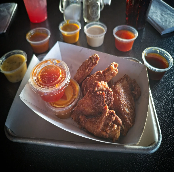 Your wings come with your choice of naked wings, or for $1 more, get ’em tossed in buffalo, spicy buffalo, sweet chili, mango habanero, garlic parmesan, bbq or stinging honey bbq. One sauce flavor per order.                                               $  8.95Crispy Fried Pickles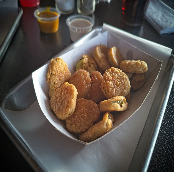 Battered pickle slices deep fried to a crispy perfection.                       $ 8.45Journeyman Burger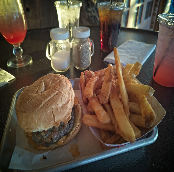 House-smoked beef patty served with lettuce, tomato, onions and pickles on a toasted bun.                                             $  7.45El Hefe Burger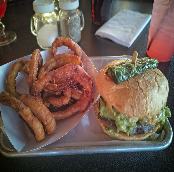 House-smoked Angus beef patty covered in house guacamole, deep-fried jalapenos, chipotle mayo and Pepper jack cheese.   $ 10.95Just Shroom’n Burger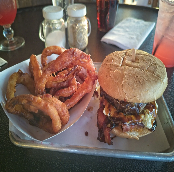 House-smoked Angus beef patty piled high with sauteed red onions & mushrooms, chipotle mayo and melted Swiss Cheese served on a toasted bun.                        $ 9.95Pineapple Express BurgerHouse-smoked Angus beef patty with house-made pineapple & jalapeno crème cheese mix, chipotle mayo, teriyaki sauce, jalapeno bacon and Pepper jack cheese.                             $ 10.95Bleu Buffalo Burger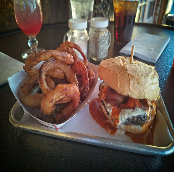 House-smoked Angus beef patty lathered up good with our own blue cheese concoction, jalapeno bacon and a slight drizzle of Buffalo sauce.                                                       $  10.95One-half Dozen Butterfly Shrimp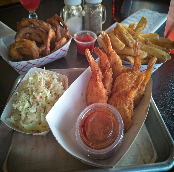 Six battered and deep-fried butterfly shrimp.  Try ’em with our house-made spicy cocktail sauce!        $ 11.95Beer Battered Fish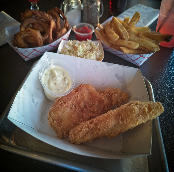 Two tender and juicy deep-fried Cod fillets. Add an extra piece of Cod for $3.  Includes your choice of crispy beer -battered fries, tater tots or fresh house-made coleslaw.               $ 10.95Chicken Fritters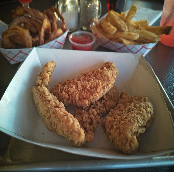 Lightly battered deep-fried tenderloins with your choice of dipping sauce; buffalo, spicy buffalo, sweet chili, mango habanero, garlic parmesan, bbq or stingin’ honey.                         $ 10.95Smoked Brisket Sandwich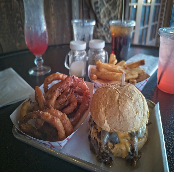 One of our latest editions to the menu is our brisket sandwich.  This sandwich features our tender and tasty house-smoked brisket topped with Pepper jack cheese, sauteed onions and mushrooms with our very own chipotle mayo, served on a toasted bun.       $  11.95Pull’n It Off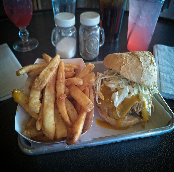 House smoked pulled pork with pickles, house BBQ sauce and topped with fresh-made coleslaw.  Served on a toasted bun.  Add spicy green chili’s for $1.50                                   $  10.95Blazing Bacon Lettuce and Tomato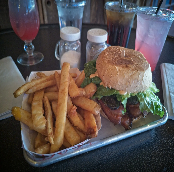 Our version of a ramped-up BLT with 4 slices of jalapeno bacon, deep fried jalapeno halves, house-made chipotle mayo, lettuce and tomato served on a toasted bun.                                                                   $ 10.95Dynamite Chicken Sandwich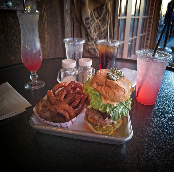 Breaded Chicken with Chipotle Mayo, pepper jack cheese, lettuce, tomato and bacon topped with a fried jalapeno served on a toasted bun.              $ 11.95